TASK DATA SHEET  FLIGHT DATATASK DATARule 5.6.3 Shortened Time Limits for Complaints and Protests: one (1) hour from publication of official scores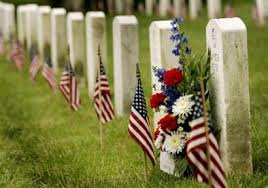 Gordon Bennett Memorial Scoring Information“X” is located inside the Tic, Tac, Toe “free space” and that box is out of bounds but the white chalk lines creating the center box are in bounds.Marker Scoring Area is limited to lesser of 100m or confines of the field.Minimum Distance Double DropIn order to achieve a valid score, competitor must have a Tic-Tac-Toe.The center space is a “Free Space” and may be used in any combination to achieve a Tic-Tac-Toe.Once a Tic-Tac-Toe has been achieved, the result is the shortest measurement obtained between the two double-drop markers in the valid scoring areas achieving the Tic-Tac-Toe.The white chalk making up the game board is considered out of bounds..The white chalk outlining each box is approximately 35mThe dashed lines represent the maximum scoring area for the MDDDay: MondayBriefing Time: 05:30Flight #:  2Task #’s:  5, 6, 7DateMay 26, 2014Next Briefing2015Sunrise05:56PZ’s in ForceAll in forceLaunch Period06:30 to 08:00Solo FlightN/ALaunch AreaPilot’s choice (ILP)Logger Return10:00Task #5    GBM    15.8 GBMPosition of set targetDescription of scoring areaMinimum and maximum distance of goal from ILPTask #5 and #6 can be flown in any order346510 / 3906187See sketch attached1 km min; no maxMarker Color: WhiteMarker Drop: FMDScoring Period: Closes 08:30Limited Scoring Area: Lesser of confines of field or 100m excluding “X” Free Space per sketch attachedMMA: N/A  Task #6   MDD 15.15Minimum Distance Double Drop Description of scoring areaTask #5 and #6 can be flown in any order346510 / 3906187See sketch attachedMarker Color: PinkMarker Drop: FMDScoring Period:  Closes 08:30Scoring Area: See sketch attachedMMA: N/ATask #7   HWZ   15.3Hesitation Waltz (HWZ)Position of various set targetsMinimum and maximum distances of goal from ILP348026 / 3903531348669 / 3903980N/AMarker Color: BlueMarker Drop: FMDScoring Period:  Closes 09:00Scoring Area: : Limited: lesser of confines of the field or 100m MMA: N/A